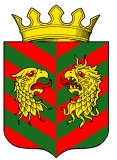  МКУ АДМИНИСТРАЦИИ МО СП «СУБУКТУЙСКОЕ» РЕСПУБЛИКИ БУРЯТИЯП О С Т А Н О В Л Е Н И Е03.08.2017 г.                                                                             № 23у. СубуктуйОб определении специально оборудованных мест для размещения предвыборных печатных агитационных материалов в период подготовки и проведения выборов Главы Республики Бурятия   В соответствии части 6 статьи 46  Закона Республики Бурятия «О выборах Главы Республики Бурятия от 27 июня 2012г :Определить специальные места для размещения предвыборных печатных агитационных материалов на территории муниципального образования сельского поселения «Субуктуйское» Кяхтинского района Республики Бурятия (приложение 1).Установить, что предвыборные печатные агитационные материалы вывешиваются (расклеиваются, размещаются) в помещениях, на зданиях, сооружениях и иных объектах только при наличии письменного согласия собственников.Запретить вывешивать (расклеивать, размещать) предвыборные печатные агитационные материалы на памятниках, обелисках, зданиях, сооружениях и в помещениях, имеющих историческую, культурную или архитектурную ценность, а также в зданиях, в которых размещены избирательные комиссии, помещения для голосования, и на расстоянии менее 50 метров от входа в них.Размещение предвыборных печатных агитационных материалов должно предусматривать обязательное их удаление после окончания избирательной кампании ответственными лицами, разместившими указанные агитационные материалы.Контроль за исполнением данного распоряжения оставляю за собой.Настоящее распоряжение вступает в силу со дня его официального обнародования.Глава МО СП «Субуктуйское»                                         Е.А. ЦыдыпыловПриложение 1К постановлению МО СП «Субуктуйское»№ 23 от 03.08.2017г.МКУ Администрации муниципального образования сельского поселения «СУБУКТУЙСКОЕ» Кяхтинского района    Республики Бурятия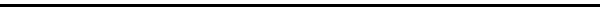 671840, с. Субуктуй, ул. Северная, 5/2. тел.: 30(142) 96-2-22Исх. № 161 от  03.08.2017г.	Справка        Дана Главой МО СП «Субуктуйское» свидетельствующая, что Постановление          Администрации  МО СП «Субуктуйское» № 23 от 03.08.2017 г. «Об определении специально оборудованных мест для размещения предвыборных печатных  агитационных материалов в период подготовки и проведения выборов Главы Республики Бурятия» обнародовано в специальных отведенных местах на территории МО СП «Субуктуйское» 03.08.2017 г.  Глава МО СП «Субуктуйское»	                                      Е.А. Цыдыпылов№ п/п№ избирательного участкаМесто расположения комиссииАдрес размещения агитационных материалов1430у. СубуктуйМО СП «Субуктуйское», филиал Почта России, сельский клуб2431с. КалинишнаСельский клуб, филиал Почта России